Gecomprimeerd Schoolondersteuningsprofiel   Algemene gegevensBasisondersteuningBasisondersteuning bevat vier aspecten: basiskwaliteit, preventieve en licht curatieve interventies, onderwijsondersteuningsstructuur en planmatig werken. In het Samenwerkingsverband Passend Primair Onderwijs Rotterdam is afgesproken dat alle scholen per 01 augustus 2016 voldoen aan het vereiste niveau van basisondersteuning zoals omschreven in het ondersteuningsplan. Algemene beschrijving schoolOBS De Triangel is met haar twee gebouwen gevestigd in de Rotterdamse wijk Charlois. Met meer dan 300 leerlingen zijn we een school van gemiddelde grootte. Door de organisatie (o.a. klassengrootte, twee naast elkaar gelegen gebouwen en fysieke inrichting) voelt de school geborgen en persoonlijk aan. Onze school heeft een kunstzinnig profiel. Dat betekent dat wij ruim aandacht besteden aan verschillende kunstzinnige disciplines en het ontwikkelen van (persoonlijke) vaardigheden die hiervoor nodig zijn. Op onze school vinden we een goede omgang met elkaar ontzettend belangrijk. We hebben daarom vijf belangrijke regels centraal in de hele school: We vertrouwen elkaar, We helpen elkaar, We werken samen, We hebben plezier en We doen mee. Deze afspraken passen bij onze pedagogische opvatting en de aanpak voor sociaal-emotionele ontwikkeling (Kanjertraining). De regels gelden voor alle kinderen, ouders en teamleden, van groep 1 tot en met groep 8. Naast deze basisregels hebben we, voor de goede orde, een aantal vaste procedures en afspraken vastgesteld in protocollen.Beoordeling inspectie: 				 Datum van vaststellen:Bijzonderheden met betrekking tot preventieve en licht curatieve interventiesDeskundigheidOnze school beschikt over specifieke deskundigheid op het gebied van:Hiervan is (op termijn) inzetbaar voor andere scholen in de wijk:Voorzieningen en materialenWij werken met de volgende specifieke concepten, aanpakken, materialen, programma’s, methodieken, protocollen, etcWij vinden dat alle kinderen recht hebben op thuisnabij-onderwijs. Of een kind nou snel leert of langzaam, last van dyslexie heeft of misschien een motorische beperking; ieder kind brengt vooral zijn eigen talenten mee. Onze school wil een plek zijn voor ieder kind, juist die diversiteit zien we als rijkdom.Dat betekent dat onze zorgstructuur zo is ingericht, dat we altijd zullen proberen kinderen een plekje op onze school te bieden. We werken nauw samen met de diverse partners uit het samenwerkingsverband om dat mogelijk te maken. We sluiten niemand bij voorbaat uit, onze kracht is het denken in oplossingen!Het allerbelangrijkste daarin is het welbevinden van de leerling: in een enkel geval leiden alle inspanningen toch tot onvoldoende ondersteuning en kan de leerling hier last van ondervinden. Dan zullen we met ouders samen kijken naar een beter passende plek. We maken gebruik van proceskaarten om het gehele proces (van aanmelding tot ondersteuningsplan) handen en voeten te geven, zodat de verwachtingen voor alle partijen helder zijn. Bijzonderheden met betrekking tot ons schoolgebouwBijzonderheden met betrekking tot de samenwerking met partners/oudersGrenzen aan de mogelijkheden van ons onderwijs; wat kunnen we (nog) niet ?Ambities en (na-)scholingswensenOm vanuit de uitgangspunten van Passend onderwijs zoveel mogelijk kinderen te kunnen begeleiden, hebben we als  school( -team)  de volgende ambities: WebsiteGezien het belang van beschikbaarheid en vindbaarheid van actuele gegevens met betrekking tot het dekkend netwerk is het voor bezoekers van de website van PPO Rotterdam mogelijk om uw school binnen een postcodegebied te zoeken en vervolgens in te zoomen op basis van een aantal categorieën en indicatoren. Vervolgens kunnen scholen van keuze worden aangeklikt om meer informatie te krijgen over de school in het algemeen en de mogelijkheden wat betreft de (extra) ondersteuning. De gegevens van onze school mogen worden opgenomen op de website van PPOKruisjeslijstSchoolBRINDirecteurThirza de BooijAdresTelefoon010-429 09 87E-mailT.debooij@triangelrotterdam.nlBestuurStichting BOORInterventieIn orde ?Toelichting (inclusief ambitie)Vroegtijdig signaleren van leer-, opgroei- en opvoedproblemen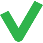 School heeft inzicht in veiligheidsbelevingEen aanbod voor leerlingen met dyslexie Een aanbod voor leerlingen met dyscalculieEen afgestemd aanbod voor leerlingen met meer of minder dan gemiddelde intelligentieToegankelijk schoolgebouw met aangepaste werk- en instructieruimtes en hulpmiddelen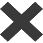 Aanpak gericht op sociale veiligheid en voorkomen van gedragsproblemen Protocol voor medische handelingenOnderwijsdomeinToelichtingLeren en ontwikkelingSociaal en emotioneel gedragGedragspecialistFysiek en medischWerkhoudingGedragspecialistThuissituatieMogelijkheden/bijzonderhedenToelichtingOnze school heeft de volgende voorzieningenOnze school biedt het volgende onderwijsaanbod Onze school maakt gebruik van de volgende methodesPartner (o.a. SBO en SO / ouders)ToelichtingOnze school werkt samen met ouders Onze school werkt samen met organisaties uit de volgende onderwijssectorenOnze school werkt samen met de volgende kern- / ketenpartnersIndicatorAanwezigLeren & OntwikkelenDyslexieDyscalculieTaal LezenRekenenMeer-en hoogbegaafdheidVerstandelijke beperking/laag IQ/leerachterstandAutisme Spectrum Stoornissen Sociaal & emotioneel gedragPestgedragSociale vaardighedenFaalangstVerstandelijke beperking/laag IQErnstige gedragsproblematiekPsychiatrische stoornissenAutisme Spectrum StoornissenFysiek & MedischDoof/slechthorendheidBlind/slechtziendFysieke/motorische beperkingVerstandelijke beperking/laag IQTaal/spraakMedische handelingenRolstoelgebruikWerkhoudingSociale vaardighedenFaalangstAandachtsproblematiek